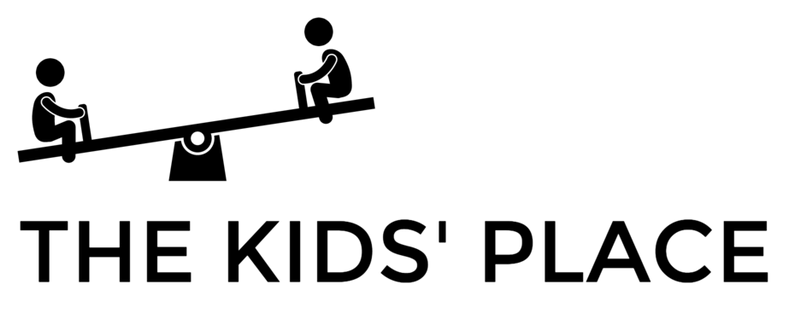 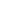 ACKNOWLEDGEMENT OF RECEIPT AND REVIEW OF TKP FAMILY HANDBOOKDear Kids’ Place Family;Please read, sign, and initial each section of this acknowledgement.TKP FAMILY DIRECTORY______ By initializing here and signing below, I authorize TKP to include my email and phone number associated with my child’s (children’s) name, classroom, and birthdate in the electronic annual family directory. This information is shared only with current TKP families and is updated as needed. At any time, I may provide written notice that I wish to remove my name from TKP family directory.WALKING FIELD TRIP PERMISSIONChildren take walking field trips away from the preschool grounds. Rather than sending notes home requesting permission to do this each time, TKP would like to have your permission to take walking trips throughout the year.______ By initialing here and signing below, I authorize my child(ren) to go on walking field trips away from school. I understand that these excursions will be adequately planned and supervised.WATER ACTIVITIES AND BATHING PERMISSION______ By initialing here and signing below, I authorize my child(ren) to go participate in water and bathing activities at or away from school. I understand that water activities will be adequately planned and supervised. If bathing takes place in more than 24 inches of water, a lifeguard and additional adults will be present.REQUIRED CREEK POLICYDuring hours of operation, children enrolled at TKP will not be allowed acces to the creek adjacent to their property If I allow my child to paly in the adjacent creek prior to sign in or following sign out; TKP will not be held responsible for injuries or damage to property.______ By initialing here and signing below, I acknowledge my acceptance of this policy.PHOTOGRAPHS/VIDEO MAKINGTKP teachers take photographs and/or videos of the children to document learning activities. Photographs and videos are used for in-house publications and shared on the private TKP Facebook and Instagram groups. Family members have access to view photos and videos of children online through this format. By law, TKP protects the privacy of children and is prohibited from releasing children’s personal information.______ By initialing here and signing below, I authorize TKP employees to use photographs or videos of my child(ren) for in-house publication, such as pictures on the walls.RECEIPT AND REVIEW OF HANDBOOK I, ___________________________ acknowledge that I have received and reviewed the Family Handbook of Policies and Procedures for The Kids’ Place, preschool and licensed childcare. Signed: __________________________ Date: __________________